  MEVAGISSEY PARISH COUNCILmevagisseyparishcouncil.co.ukChairman										Clerk to the CouncilMr M Roberts										Mr P HowsonRowan											TrevellionTregoney Hill										School HillMevagissey										MevagisseyPL26 6RF										PL26 6TH01726 842267										07570 832669michaeljohnroberts@hotmail.co.uk							              mevaclerk@btinternet.comTo all members of the Parish CouncilDear Councillor,				PARISH COUNCIL PLANNING MEETING You are summoned to attend the next planning meeting.It will be held at the Mevagissey Activity Centre on Friday 18 February 2022 starting at 7pm.The order of business is given below.Yours faithfully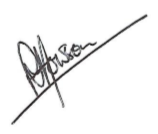 PJ HowsonClerk to the CouncilAGENDA1.	To receive Apologies. 2.	To receive Declarations of Interest and Gifts.3.	Presentation by Peter Bowker, RIBA Chartered Architect, of the final draft of the development scheme for the East 	Wharf Toilet Block prior to submitting full planning and listed building applications.4.	Presentation by Koha Architects Ltd. of plans for PA22/00303 (agenda item 6b). 5.	Public participation. 6.	Planning applications.6a.	PA21/12720 : External works including the removal of chimney stack externally, replacement of roof covering, 	installation of roof lights, removal of cement render and replacement of UPVC windows and doors.  60 Church Street 	Mevagissey PL26 6SR6b.	PA22/00303 : Partial demolition of existing dwelling, rebuild of external walls from First Floor up. External works to 	rear garden including new soak away to rear and stair access. Surface to existing side alleyway to be resurfaced.  15 	Polkirt Hill Mevagissey PL26 6UR6c.	PA22/00456 : Outline application with some matters reserved for demolition of detached garage and annex and siting 	of two building plots on the residual land.  The Jays Nest Trevarth Mevagissey PL26 6RX6d.	PA21/12673 : Removal of rear conservatory and replacement with single storey extension.  	1 Mitchells Boatyard The Boatyard Portmellon Mevagissey PL26 6PX (Amended plans)6e.	PA22/00250 : Works to trees namely;- Ash(T15) and Ash(T12), fell because of Ash Dieback - Ash Group (G1) - on 	South-western boundary of woodland area (W1), various Ash trees with Ash Dieback, from south-east to north-west 	along boundary all Ash,,T850 pollard,, T851 pollard,, T852 pollard, T853, T854, T855 pollard, T856 pollard,, T857, 	T858 pollard - subject to a Tree Preservation Order(TPO).  Woodland West Of Mevagissey Fire Station Ava House 	Valley Road Mevagissey Cornwall PL26 6RZ6f.	PA22/00964 : Demolition and rebuild of existing bay window and balcony above.  4 Battery Terrace Mevagissey 	Cornwall PL26 6QS6g.	PA22/00909 : Retrospective: The erection of fencing around the border of the property.  	Treryn Beach Road Mevagissey PL26 6TE6h.	PA22/01196 : Retrospective Listed Building Consent for an alternative floor layout to previous Listed Building 	Consent C2/05/02172.  Sharksfin Apartments The Quay Mevagissey Cornwall PL26 6QU6i.	PA22/01192 : Replacement of a PVC conservatory with a single storey oak frame Garden Room.  8 Myrtle Court 	Polkirt Hill Mevagissey Cornwall PL26 6UT6j.	PA22/00287 : Replacement of doors and windows.  12 Polkirt Hill Mevagissey PL26 6UR7.	To receive an update on planning enforcement cases.8.	Planning decisions (for information).	PA21/09455 : To form first floor balcony off bedroom.  10 Tregoney Hill.			APPROVED	PA21/12446 : Proposed internal replanning to dwelling layout and external remodelling of living room with 	associated works.  Windsmeet Polkirt Hill.							APPROVED	PA21/12607 : Replacement window and garden balcony deck.  146 Portmellon Park.		APPROVED	PA21/09348 : Erection of garage with gym/office over and change of use of this area of land to form part of the 	curtilage of Kerryanna.  Kerryanna Valley Road				APPROVED WITH CONDITIONS	PA21/12610 : External alterations including replacement windows.  Former Trevalsa Court Hotel.	APPROVED9.	Other planning matters.10.	Date of next planning meeting: 18 March 2022.NOTE: The meeting will include an opportunity for members of the public to make representations and give evidence on any item appearing on this agenda.  No member of the public may speak for longer than three minutes.  The meeting has been advertised as a public meeting and as such could be recorded by broadcasters, the media or members of the public.  